Ispričaj priču kako nastaju pilići.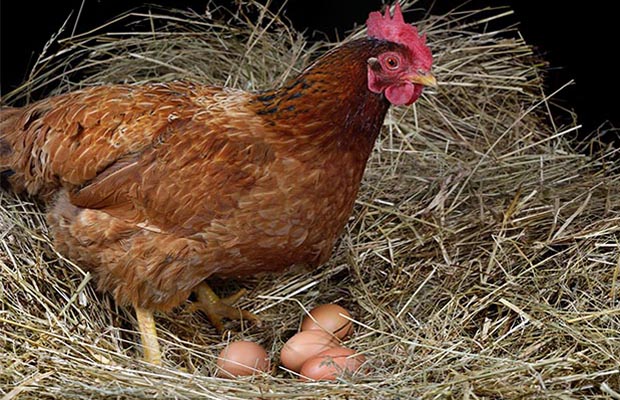 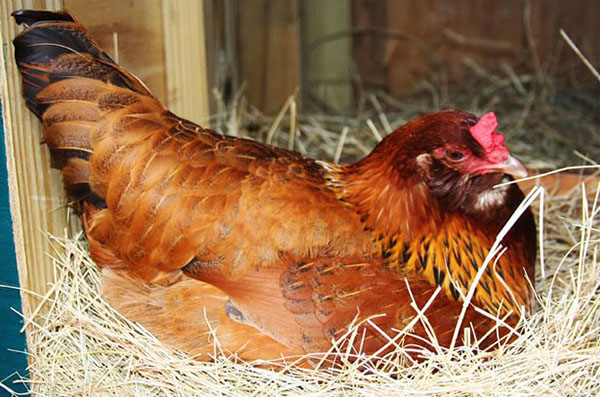 KOKOŠ SNESE JAJA U GNIJEZDO.                                    KOKOŠ SJEDI NA JAJIMA U GNIJEZDU I GRIJE IH.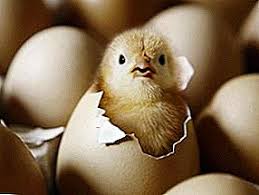 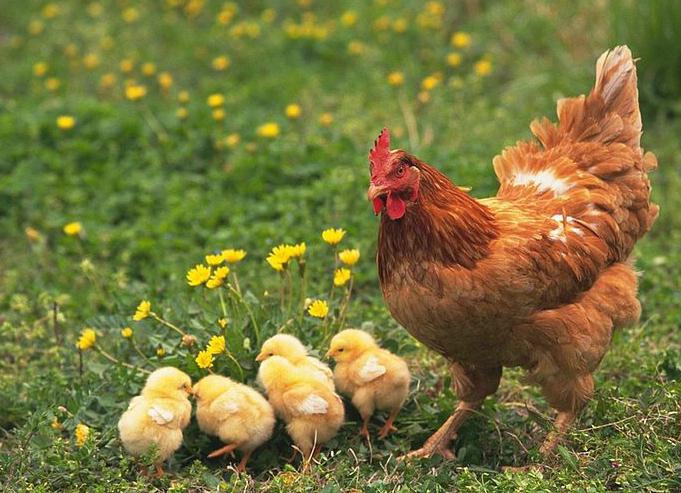 ZA TRI TJEDNA IZ JAJA IZLAZE PILIĆI.                         KOKOŠ BRINE O MALIM PILIĆIMA, HRANI I ONI                                                                                          IZRASTU U KOKOŠ.Pokazujte djetetu slike i opisujte što vidite na njima, ispričajte kratku priču u četiri slike. Nakon toga dijete neka pokazuje sliku po sliku i za svaku neka kaže jednu jednostavnu rečenicu što vidi na slici. 